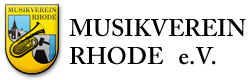 Terminliste MV Rhode 2020DatumEreignis11.01.2020Schützenball Frenkhausen - Orchester & TAKTLOS18.01.2020Schützenball Rhode (Thekenteam)25.01.2020Schützenversammlung Rhode (Thekenteam)25.01.2020Theorie - Tag 23.02.02020Närrischer Frühschoppen - RCCThekenteam!06. - 08. 03.2020Probenwochenende Gesamtorchester28.03.2020Frühjahrskonzert19.04.2020Weißer Sonntag25.04.2020Taktlos TOTAL 02.05.2020TAKTLOS in KÜCKELHEIM03.05.2020Wanderung nach Waldenburg17.05.2020Stadtfest Olpe30. -31.05.2020Schützenfest Frenkhausen20. -21.06.2020Schützenfest Windhausen03.07. + 06.07.2020Schützenfest Rhode, Bierprobe und Sackfest11. - 13.07.2020Schützenfest Garbeck25. -26.07.2020Schützenfest Biekhofen02.08.2020Egerländer – Gut Ahe03.09.2019Egerländer Abend04.09.2019VIEGA - Jubilarfeier mit TAKTLOS06.09.2020Kommunionmesse, 5er - Blechbesetzung20. – 22.10.2020Probenwochenende Jugendorchester01.11.2020Allerheiligen08.11.2020HubertusmesseMartinszug + Meckerprobe15.11.2020Volkstrauertag28.11.2020Generalversammlung - Schützenhalle06.12.2020Adventskonzert24.12.2020Christmette09. Januar 2021Schützenball Frenkhausen2021Frühjahrskonzert2021Taktlos TOTAL 24./25.04.2021100 Jahre MV Rahrbach – Kreismusikfest – noch offen!!Mai 2021Schützenfest Kückelheim – TAKTLOS22./23.05.2021Schützenfest Frenkhausen19./20.06.2021Schützenfest Windhausen02. – 05. 07.2021Schützenfest Rhode10. - 12.07.2021Schützenfest Garbeck24. – 25.07.2021Schützenfest Biekhofen